Уважаемые коллеги!В соответствии с информацией Управления Министерства внутренних дел Российской Федерации по Ярославской области департамент направляет сведения за 4 месяца 2020 года о дорожно-транспортных происшествиях (далее – ДТП) с участием детей.За 4 месяца 2020 года на территории Ярославской области зарегистрировано 32 ДТП (АППГ - 28,9%) с участием детей, в которых 
1 (стаб.) ребенок погиб и 34 (АППГ - 30,6%) ребенка получили травмы.С участием детей-пассажиров произошло 17 ДТП (АППГ - 29,2%), 
в которых погибло 0 детей, 19 (АППГ - 34,5%) детей получили травмы. 
С участием детей-пешеходов произошло 14 ДТП (АППГ - 17,6%), в которых погиб 1 (стаб.) ребенок, получили травмы 14 (АППГ - 12,5%) детей. По вине детей-пешеходов произошло 4 ДТП (АППГ - 50%), в которых погибло 
0 детей, получили травмы 4 (АППГ - 42,9%) ребенка. С участием детей-пешеходов в темное время суток произошло 4 ДТП (АППГ - 55,6%), 
в которых погибло 0 детей, получили травмы 4 (АППГ - 50%) ребенка. Количество ДТП с детьми без световозвращающих элементов составило 
3 ДТП (АППГ - 57,1%), в которых погибло 0 детей, 3 (АППГ - 50%) ребенка получили травмы.Несмотря на снижение количества ДТП с участием детей, департамент совместно с Управлением Государственной инспекции безопасности дорожного движения Управления Министерства внутренних дел Российской Федерации по Ярославской области рекомендует в преддверии летних каникул активизировать деятельности по профилактике детского дорожно-транспортного травматизма, обратив особое внимание на правила дорожного движения для велосипедистов, подготовка велосипеда к сезону катания, вопросы перевозки детей на велосипеде.В соответствии с планом работы по профилактике детского дорожно-транспортного травматизма, привитию навыков безопасного поведения на дороге и по взаимодействию при проведении массовых мероприятий с детьми и взрослыми на 2020 год, утверждённым директором департамента образования Ярославской области, главным государственным инспектором безопасности дорожного движения по Ярославской области, в период с 20 мая по 10 июня 2020 года в Ярославской области проводится дистанционное комплексное профилактическое мероприятие «Внимание! Дети!» (далее – Мероприятие).В рамках указанного Мероприятия департамент рекомендует:1.	Руководителям органов местного самоуправления, осуществляющих управление в сфере образования -1.1.	Проинформировать руководителей образовательных организаций о состоянии детского дорожно-транспортного травматизма;1.2.	Принять меры по совершенствованию и активизации деятельности по профилактике детского дорожно-транспортного травматизма (далее – ПДДТТ) в подведомственных образовательных организациях с учётом анализа деятельности организаций за январь-апрель 2020 года.2.	Руководителям образовательных организаций -  2.1.	Организовать проведение «минуток безопасности» во время проведения занятий в дистанционной форме с обучающимися образовательных организаций, акцентируя внимание на соблюдении Правил дорожного движения с учётом наличия в летний период у детей большого количества свободного времени, детского любопытства и отсутствия должного контроля со стороны родителей (законных представителей);2.2.	Организовать работу по профилактике детского дорожно-транспортного травматизма (информационно-просветительские мероприятия, акции, конкурсы в дистанционной форме) с обучающимися и их родителями/ законными представителями. Особое внимание просим уделить следующим вопросам - обеспечение безопасного поведения детей на улицах и дорогах в период школьных летних каникул;правила дорожного движения для велосипедистов, подготовка велосипеда к сезону катания, вопросы перевозки детей на велосипеде;безопасное использование детьми и подростками различного спортивного инвентаря (роликовые коньки; гироскутеры; сигвеи; моноколёса; скейтборды);обязательное использование средств защитной экипировки (шлем, наколенники, налокотники) и световозвращающих элементов;обеспечение безопасного поведения в зоне движения поездов;необходимость применения ремней безопасности и детских удерживающих устройств при перевозке детей в салоне автомобиля с разъяснением возможных правовых последствий в случае неисполнения родительских обязанностей;недопустимость оставления маленьких детей одних в салонах транспортных средств и на улицах во время прогулок;соблюдение правил безопасности при вождении автомобиля: использование ремней безопасности, соблюдение скоростного режима, отказ от опасных маневров (обгон, резкое торможение и перестроение);2.3.	Регулярно вести на официальных сайтах образовательных организаций раздел «Дорожная безопасность», актуализировать информацию по безопасности дорожного движения для родителей (законных представителей) и обучающихся, с осуществлением контроля за наполняемостью и содержанием размещенной информации;2.4.	Разместить информацию на официальном сайте образовательной организации и рекомендовать для просмотра детям и их родителям (законным представителям) серию образовательных, научно-популярных видеороликов для детей по вопросам безопасности поведения на дорогах, подготовленных Министерством просвещения Российской Федерации в рамках федеральной целевой программы «Повышение безопасности дорожного движения в 2013-2020 годах». Видеоролики разделены на следующие группы: «Дорожное королевство» (для детей 6-9 лет), «Дорожная кухня» (для детей 10-14 лет), «Перекресток знаний» (для подростков 15-18 лет).Учебные материалы размещены в Федеральном каталоге интерактивных образовательных программ «Дорога безопасности»: http://bdd-eor.edu.ru/news-item/76; 2.5.	Для заполнения раздела «Дорожная безопасность», рекомендуем обращаться к материалам, размещённым на сайтах - - http://bdd-eor.edu.ru/ – интерактивный образовательный портал «Дорога без опасности»: федеральный каталог интерактивных образовательных программ;- мвд.рф – сайт МВД РФ, раздел «Детская страница» (ссылка: https://mvd.ru/kids_page);- www.gibdd.ru – сайт Госавтоинспекции: раздел «Детская страница» (ссылка: https://mvd.ru/kids_page); «Участникам движения»: «Детская безопасность» (дети-пассажиры, дети-пешеходы, дети-водители); баннер «Правильно выбираем автокресло»: разделы «Пешеходам», «Пассажирам», «Детская безопасность»; - www.bezdtp.ru – сайт экспертного центра «Движение без опасности»: раздел «Проекты»: «По правилам», «Прогноз безопасности», «Навстречу безопасности», «Безопасность детей в автомобиле», «Сложности перехода», «Пешеход, на переход», «Автокресло – детям!», «Школа дорожной безопасности», «Школа дорожной безопасности/Смешарики»;- www.detibdd.ru – сайт федерального общественного проекта «Школа юного пешехода»: раздел: «На заметку» (обязанности пешеходов и пассажиров, правила для пешеходов, правила для велосипедистов и т.д.); раздел «Проекты»: «Методическая площадка»: «Научно-методический раздел» (статьи);- http://sakla.ru/ «Сакла» – портал по безопасности дорожного движения (презентации, сценарии занятий и программ, интерактивные игры и пособия, ролики социальной рекламы, обучающие видеоролики);- www.yarcdu.ru (сайт) и https://vk.com/club178890851 (страница Вконтакте) государственное образовательное автономное учреждение дополнительного образования Ярославской области «Центр детей и юношества»: раздел «Ресурсные центры»: «Профилактика детского дорожно-транспортного травматизма»;-	http://www.yarcdu.ru/page-350 – страница регионального ресурсного центра;-	http://www.yarcdu.ru/vnimaniedeti – страница комплексного профилактического мероприятия «Внимание! Дети!»;-	http://www.yarcdu.ru/node/2851 – страница проекта «Мобильный городок «Лаборатория безопасности»;-	http://www.yarcdu.ru/node/3072 – страница «Родителям и педагогам»;-	http://www.yarcdu.ru/node/3464 – страница «Опыт работы по ПДДТТ образовательных организаций Ярославской области»;2.6.	Активизировать участие обучающихся и педагогических работников образовательных организаций, а также родителей (законных представителей) в предлагаемых мероприятиях -- Всероссийский Интернет-марафон «Дома учим ПДД», предполагающий размещение фотографий или видео в социальных сетях сети Интернет на тему дистанционного изучения основ правил дорожного движения под хештегом #ПДДдома;- Конкурс творческих работ «ДДД - 20 ЛЕТ», организованный информационным порталом «Добрая Дорога Детства». Итоги конкурса будут подведены 01 июня 2020 года (ссылка на страницу конкурса: http://www.dddgazeta.ru/contest/ddd20/);- Онлайн-тестирование на знания Правил Дорожного Движения, проводится Отделом технического творчества ГОАУ ДО ЯО «Центр детей и юношества». Возраст участников: от 9 до 13 лет. Ссылка на онлайн-тесты: https://vk.com/public186119434?w=wall-186119434_46;- Конкурс на лучшую организацию работы по профилактике детского дорожно-транспортного травматизма среди общеобразовательных организаций, который проводится в Ярославской области с апреля по декабрь 2020 года (ссылка на страницу конкурса: http://www.yarcdu.ru/page-204);2.7.	Активизировать участие юных инспекторов движения образовательных организаций во Всероссийском интернет-марафоне «ЮИД за Победу благодарит!». Участие в любом из форматов: опубликовать свое фото с портретом родственника, участника Великой Отечественной войны; написать историю про Великую Отечественную войну о своей семье; опубликовать фото или видео памятных мест Великой Победы в своем городе; снять видео с исполнением песни или стихотворения, посвященных Дню Победы, используя 
хэштеги: #ЮИДЗаПобедуБлагодарит #ЮИДПобеда75;2.8.	Своевременно информировать о каждом выявленном случае детского дорожно-транспортного травматизма с обучающимися -руководителям муниципальных образовательных организаций – муниципальные органы управления образованием;руководителям государственных образовательных организации – департамент образования Ярославской области;руководителям муниципальных органов управления образованием – департамент образования Ярославской области.(4852) 72-83-23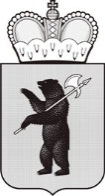 ДЕПАРТАМЕНТ ОБРАЗОВАНИЯЯРОСЛАВСКОЙ ОБЛАСТИСоветская ул., д. . Ярославль, 150000Телефон (4852) 40-18-95Факс (4852) 72-83-81e-mail: dobr@yarregion.ruhttp://yarregion.ru/depts/dobrОКПО 00097608, ОГРН 1027600681195,ИНН / КПП 7604037302 / 760401001__________________№______________На №           от           Руководителям органов местного самоуправления, осуществляющих управление в сфере образованияРуководителям государственных организаций, функционально подчиненных департаменту образования Ярославской области 
(по списку рассылки)О проведении комплексного профилактического мероприятия "Внимание! Дети!"Заместитель директора департаментаТ.В. Иванова